Dossier de candidaturespécifique à une demande de subvention hors appel à projetsA retourner, en format Word, à l’adresse suivante : info@iresp.netListe des pièces à joindre :Le présent dossier signé ainsi que l’annexe budgétaireUn RIBS’il s’agit d’une demande de financement pour une manifestation scientifique, le programme prévisionnelLe devis détaillé précisant l’utilisation des fonds demandés à l’IReSP, adressé à l’adresse de facturation suivante : Inserm-INMDG, ADS, 75654 PARIS cedex 13Liste des pièces complémentaires à joindre uniquement pour les organismes privés tels que les associations, fondations etc. :Une copie signée des statuts à jour La liste des membres du conseil d’administration et du bureauUne copie de la publication au JOLe dernier bilan financier et rapport d’activité approuvés par l’AGRenseignements administratifs Descriptif de l’aCTION, calendrier d'exécution Budget prévisionnel Signatures et engagementsPARTIE RESERVEE A L’IRESP  L’IReSP donne une suite favorable à cette demande et financera l’action à hauteur de …………………… €.  L’IReSP donne une suite défavorable à cette demande.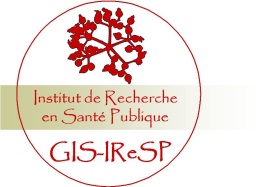 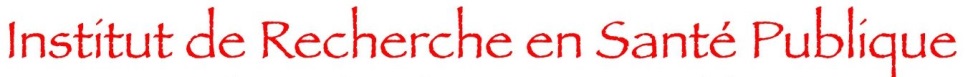 Nous attirons votre attention, sur le fait que l’IReSP n’apportera son soutien financier qu’à des actions hors activités de recherche (évènements, aide à la publication, autres) :d’envergure nationale ou internationale (plusieurs pays, dont la France) ;qui concernent des thématiques de recherche en santé publique, en en particulier :Fonctionnement du système de santé (Health Services Research)Politiques publiques et santé (impact sur la santé des populations, conditions d'élaboration, évolution…)Prévention et déterminants de la santé (connaissance des comportements à risques, soutien aux approches transversales prenant en compte les interactions entre les différents déterminants, soutien à la recherche interventionnelle)dont l’objectif n’est pas la récolte de fonds ;et dont le budget total n’excède pas 150 000 €.La subvention accordée par l’IReSP n’excèdera pas 5000 euros.Il est à noter que l’IReSP ne pourra accorder, à un même demandeur, qu’une subvention par année civile.Nature de l’action : Evènement scientifique Publication AutrePréciser : Titre : Nom de l’organisme en charge de la réalisation de l’action et bénéficiaire des fonds :Nom et prénom du représentant légal : Adresse siège social :Statut juridique : Comptable public :  Oui/  NonN° SIREN (9 chiffres) : Nom et prénom, tel et e-mail du coordonnateur de l’action (si différent du représentant légal ou personne dûment habilitée): Nom et prénom, tel et e-mail de la personne en charge du suivi administratif au sein de la structure bénéficiaire (si différent du représentant légal ou personne dûment habilitée) :Date/lieu de l’action : Budget total (€) :Montant demandé à l’IReSP (€) :Utilisation prévue de cette subvention :Autres sources de financement (organismes publics, laboratoires…) :Merci de renseigner cette partie sur 2 pages maximum Merci de renseigner le fichier excel ci-joint.  Bénéficiez-vous déjà de financement(s) IReSP ?  Oui /  NonSi oui, merci de préciser le nom du projet subventionné et si l’action objet de la présente demande s’inscrit dans le cadre ou dans la continuité de ce projet.Nom de l’organisme bénéficiaire de la subvention IReSP :Je, soussigné(e), …………  Représentant légal Personne dûment habilitée- Sollicite, par le présent dossier, une subvention d’un montant de …………  € en vue de la réalisation de l’action décrite dans le dossier et intitulée ……………………………………………………………………………………  .- Certifie exactes les informations contenues dans ledit dossier ; - Certifie que cette action n’a pas pour objet la récolte de fonds ;- Certifie que les participants à cette action ne seront pas rémunérés pour leur intervention ; - M’engage à ce que l’organisme que je représente réalise l’action selon les modalités décrites dans le présent dossier et à ce que, le cas échéant, le coordonnateur assure sa conduite et sa coordination ;- M’engage à ce que le soutien financier de l’IReSP soit mentionné sur les supports liés à l’action et à apposer le logo de l’IReSP tel que fourni par ce dernier ; - Si le montant alloué par l’IReSP est inférieur à celui-ci demandé, m’engage à ce que l’organisme que je représente réalise la manifestation dans les mêmes conditions que celles décrites dans ledit dossier ;- Déclare que l’organisme que je représente est à jour de ses obligations sociales et fiscales (déclarations et paiements correspondant).Signature :						Le ……………………  Signature du coordonnateur de la manifestation (si différent du représentant légal ou de la personne dûment habilitée)Je, soussigné(e), ……………………………………………………………………………………, coordonnateur de la manifestation, - M’engage à assurer la conduite et la coordination de la manifestation décrite dans ledit dossier,- M’engage à respecter les dispositions du Règlement qui me concernent.Signature :							Le : ……………………Motif de la décision :Signature de la personne habilitée